PERNYATAAN KEASLIAN SKRIPSISaya yang bertanda tangan di bawah ini:Nama			:  Arnita M. BasriNIM			:  1447440016Jurusan/ Prodi		:  PGSDJudul Skripsi              	: Penerapan model pembelajaran discovery learning untuk  meningkatkan hasil belajar siswa pada mata pelajaran IPA kelas V SDN 124 batuasang kecamatan herlang kabupaten bulukumbaMenyatakan dengan sebenarnya bahwa skripsi yang saya tulis ini benar merupakan hasil karya saya sendiri dan bukan merupakan pengambilan tulisan atau pikiran orang lain yang saya akui sebagai hasil tulisan atau pikiran sendiri. Apabila dikemudian hari terbukti atau dapat dibuktikan bahwa skripsi ini hasil jiplakan, maka saya bersedia menerima sanksi atau perbuatan tersebut sesuai ketentuan yang berlaku.			Makassar,      Mei 2018Yang membuat pernyataan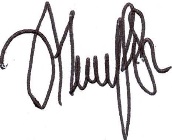    							Arnita M. Basri